KARTA PRZEDMIOTUUwaga: student otrzymuje ocenę powyżej dostatecznej, jeżeli uzyskane efekty kształcenia przekraczają wymagane minimum.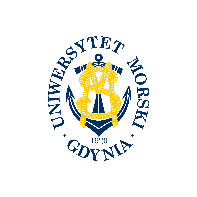 UNIWERSYTET MORSKI W GDYNIWydział Zarządzania i Nauk o Jakości 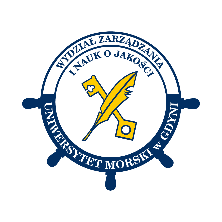 Kod przedmiotuNazwa przedmiotuw jęz. polskimSTRATEGICZNE ZARZĄDZANIE INFORMACJĄKod przedmiotuNazwa przedmiotuw jęz. angielskimSTRATEGIC INFORMATION MANAGEMENTKierunekZarządzanieSpecjalnośćprzedmiot kierunkowyPoziom kształceniastudia pierwszego stopniaForma studiówniestacjonarneProfil kształceniaogólnoakademickiStatus przedmiotuobowiązkowyRygorzaliczenie z ocenąSemestr studiówLiczba punktów ECTSLiczba godzin w tygodniuLiczba godzin w tygodniuLiczba godzin w tygodniuLiczba godzin w tygodniuLiczba godzin w semestrzeLiczba godzin w semestrzeLiczba godzin w semestrzeLiczba godzin w semestrzeSemestr studiówLiczba punktów ECTSWCLPWCLPIII29Razem w czasie studiówRazem w czasie studiówRazem w czasie studiówRazem w czasie studiówRazem w czasie studiówRazem w czasie studiów9999Wymagania w zakresie wiedzy, umiejętności i innych kompetencjiBrak wymagań wstępnych.Cele przedmiotuUkazanie znaczenia zarządzania informacją i walki informacyjnej we współczesnym świecie w skali mikro i makro.Osiągane efekty uczenia się dla przedmiotu (EKP)Osiągane efekty uczenia się dla przedmiotu (EKP)Osiągane efekty uczenia się dla przedmiotu (EKP)SymbolPo zakończeniu przedmiotu student:Odniesienie do kierunkowych efektów uczenia sięEKP_01zna  teorię informacjiNK_W01, NK_W02EKP_02rozumie  zasady oddziaływania socjotechnicznegoNK_W01, NK_W02EKP_03zna zasady walki informacyjnej i zarządzania przekazem informacjiNK_W01, NK_W02, NK_W04, NK_W07EKP_04jest  świadomy walki informacyjnej i propagandy w środkach masowego przekazuNK_W01, NK_W02, NK_W05, NK_U01Treści programoweLiczba godzinLiczba godzinLiczba godzinLiczba godzinOdniesienie do EKPTreści programoweWCLPTeoria informacji. Elementy walki informacyjnej. Mass media a zarządzanie przekazem informacyjnym.3EKP_01, EKP_02, EKP_03Zarządzanie przekazem informacyjnym w sterowaniu i manipulowaniu tłumem. Socjotechnika. Natłok informacji w epoce cyfryzacji.3EKP_01, EKP_02, EKP_03, EKP_04Walka informacyjna. Teoria i kanały sterownicze.2EKP_01, EKP_02, EKP_03, EKP_04Znaczenie walki informacyjnej w gospodarce. Branding tożsamości i etos infantylizmu.1EKP_01, EKP_02, EKP_03, EKP_04Łącznie godzin9Metody weryfikacji efektów uczenia się dla przedmiotuMetody weryfikacji efektów uczenia się dla przedmiotuMetody weryfikacji efektów uczenia się dla przedmiotuMetody weryfikacji efektów uczenia się dla przedmiotuMetody weryfikacji efektów uczenia się dla przedmiotuMetody weryfikacji efektów uczenia się dla przedmiotuMetody weryfikacji efektów uczenia się dla przedmiotuMetody weryfikacji efektów uczenia się dla przedmiotuMetody weryfikacji efektów uczenia się dla przedmiotuMetody weryfikacji efektów uczenia się dla przedmiotuSymbol EKPTestEgzamin ustnyEgzamin pisemnyKolokwiumSprawozdanieProjektPrezentacjaZaliczenie praktyczneInneEKP_01XEKP_02XEKP_03XEKP_04XKryteria zaliczenia przedmiotuZdobycie 60% punktów możliwych do zdobycia.Aktywność  i chęć współpracy są traktowane jako standard. Odchylenia od standardu skutkują możliwym obniżaniem końcowej oceny z wykładów.Nakład pracy studentaNakład pracy studentaNakład pracy studentaNakład pracy studentaNakład pracy studentaNakład pracy studentaForma aktywnościSzacunkowa liczba godzin przeznaczona na zrealizowanie aktywnościSzacunkowa liczba godzin przeznaczona na zrealizowanie aktywnościSzacunkowa liczba godzin przeznaczona na zrealizowanie aktywnościSzacunkowa liczba godzin przeznaczona na zrealizowanie aktywnościSzacunkowa liczba godzin przeznaczona na zrealizowanie aktywnościForma aktywnościWCLLPGodziny kontaktowe9Czytanie literatury21Przygotowanie do zajęć ćwiczeniowych, laboratoryjnych, projektowychPrzygotowanie do egzaminu, zaliczenia20Opracowanie dokumentacji projektu/sprawozdaniaUczestnictwo w zaliczeniach i egzaminach2Udział w konsultacjach 2Łącznie godzin54Sumaryczna liczba godzin dla przedmiotu5454545454Sumaryczna liczba punktów ECTS dla przedmiotu22222Liczba godzinLiczba godzinLiczba godzinECTSECTSObciążenie studenta związane z zajęciami praktycznymiObciążenie studenta na zajęciach wymagających bezpośredniego udziału nauczycieli akademickich13131311Literatura podstawowaBernays, E. L., Propaganda, Wektory, Warszawa, 2020Barber, B., Skonsumowani, Muza S.A., Warszawa, 2008Krztoń, W., Walka o informację w cyberprzestrzeni w XXI wieku, Rambler, Warszawa, 2017Strzoda, M., Zarządzanie informacjami w organizacji, Wyd. Akademii Obrony Narodowej, Warszawa, 2004Le Bon, G., Psychologia tłumu, Vis-a-Vis Etiuda, Warszawa, 2020Literatura uzupełniającaGalliers, R. D., Leidner, D. E., Simenova, B. (ed.), Strategic Information Management, Routledge, New York, 2020O'Keefe, K., O Brien, D., Ethical Data and Information Management, Kogan Page, London, 2018Kossecki, J. Elementy nowoczesnej wiedzy o sterowaniu ludźmi. Socjotechnika, socjocybernetyka, psychocybernetyka, WZiA AŚ, Kielce, 2001Karwat, M., Podstawy socjotechniki dla politologów, polityków i nie tylko, Difin, Warszawa, 2014Osoba odpowiedzialna za przedmiotOsoba odpowiedzialna za przedmiotdr Maciej MeyerKMMIPozostałe osoby prowadzące przedmiotPozostałe osoby prowadzące przedmiotdr Ewa Wyszkowska - WróbelKMMI